OKULUMUZ REHBER ÖĞRETMENİ RÜMEYSA ÇINAR TÜM ÇOCUKLARIMIZA REHBERLİK SERVİSİNİN NE İŞ YAPTIĞINI ANLATTI. AĞLAMAYA, GÜLMEYE İHTİYAÇLARI OLDUĞUNDA, SORUNLARI ÇÖZEMEDİKLERİNDE , ÖFKELENDİKLERİNDE,  HATA YAPTIKLARINDA REHBER ÖĞRETMENLERİNİN ODASINA GELİP SOHBET EDEBİLECEKLERİNİ BİLİYORLAR ARTIK :) VE EN ÖNEMLİSİ ANLATTIKLARI HER ŞEYİN ARALARINDA SIR OLARAK KALACAĞINI DA...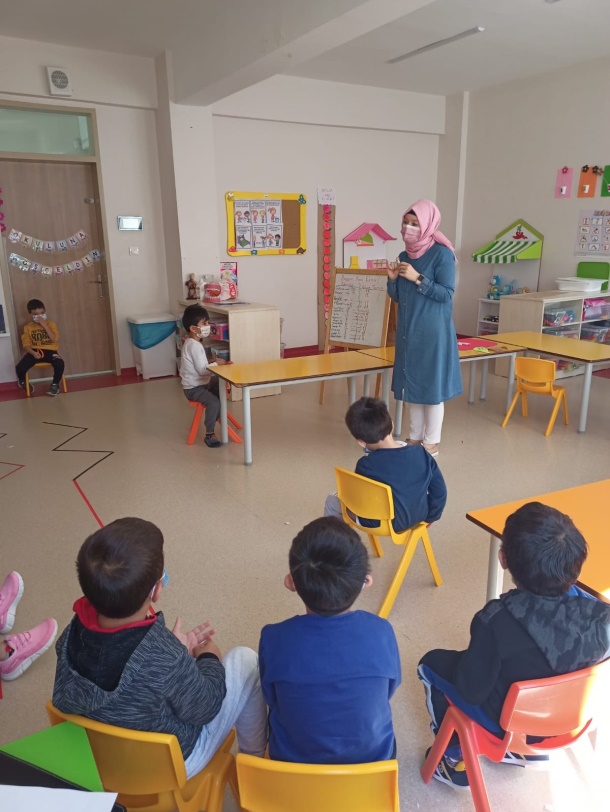 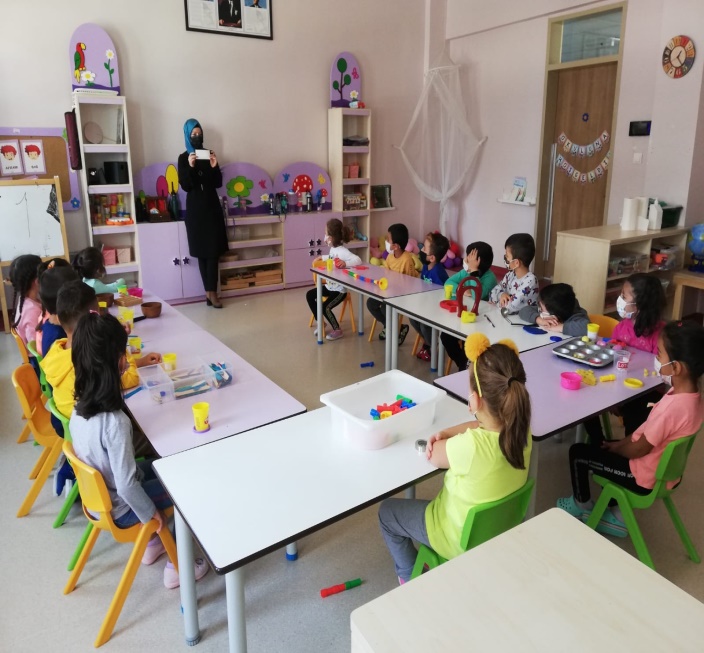 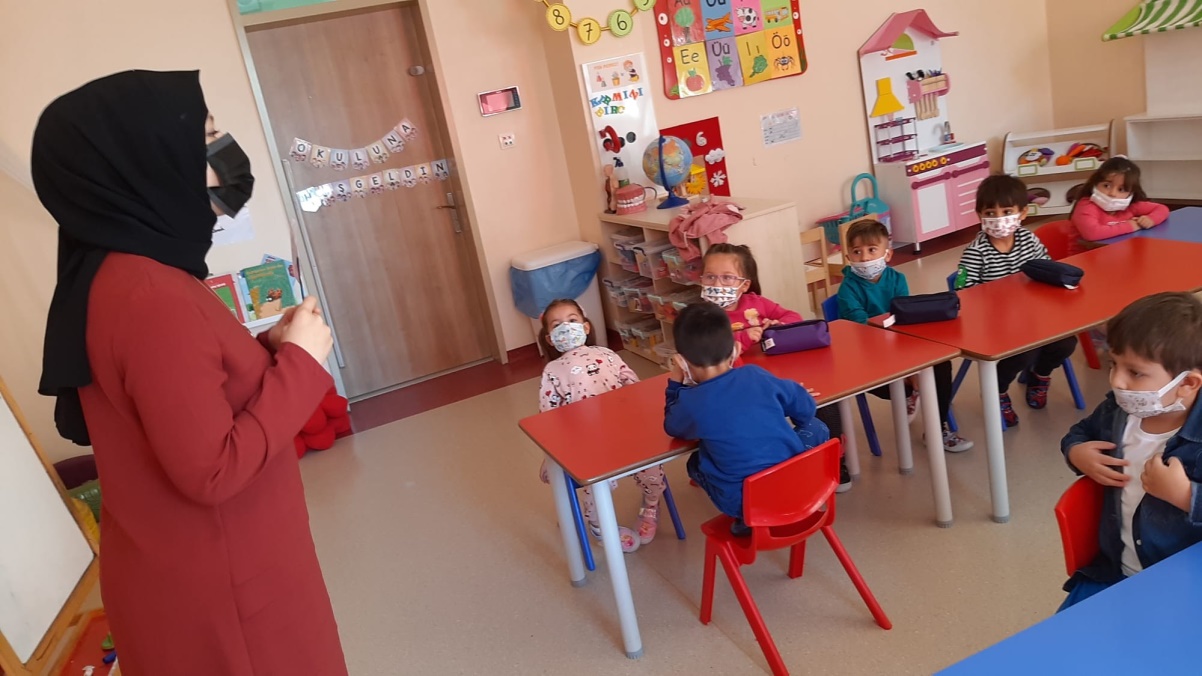 